YALE SCHOOL OF MEDICINEDepartment of Pathology2021-22 Research in Progress Series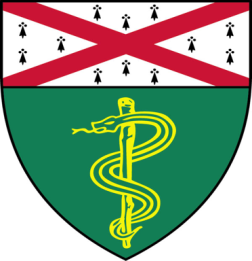 Robert Means, (Katz Lab)Associate Research Scientist“Exploration of the Biology of the BCL-2 Family Member BOK”Join Zoom Meetinghttps://zoom.us/j/96247765777Passcode: 889328Tuesday, January 25th, 9:30-10:30 a.m."All the contents are proprietary, unauthorized use of the information is prohibited and unethical". Questions? Wendy Folsom, Pathology:  Wendy.Folsom@yale.edu, LH315, 203-785-3478